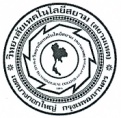 แบบลงทะเบียนและผลการฝึกอบรมและพัฒนาบุคลากร/ศึกษาดูงานRegistration form and training results and personnel development/study visitแบบลงทะเบียนและผลการฝึกอบรมและพัฒนาบุคลากร/ศึกษาดูงานRegistration form and training results and personnel development/study visitแบบลงทะเบียนและผลการฝึกอบรมและพัฒนาบุคลากร/ศึกษาดูงานRegistration form and training results and personnel development/study visitแบบลงทะเบียนและผลการฝึกอบรมและพัฒนาบุคลากร/ศึกษาดูงานRegistration form and training results and personnel development/study visitบก 18หน้าที่ (Page)....การฝึกอบรมและพัฒนาบุคลากร    ในหน่วยงาน (On The Job Training and Development)                                                      ภายใน (Internal Training and Development)                                                      ภายนอก (External Training and Development)หัวข้อเรื่อง/ชื่อเรื่อง (Topic/Title)…….…………………………......................................................................…......................................................................................................…………สถานที่ (Place)….…..............….......................................................................................................................................…....… เวลา (Time)….........................…...........................….คำชี้แจง  :   ให้ผู้ขออนุมัติฝึกอบรมฯ/ศึกษาดูงาน ทำเอกสารการลงทะเบียนและผลการฝึกอบรมและพัฒนาบุคลากร/ศึกษาดูงาน  โดยพิจารณาดังนี้     1. กรณีที่มีวิทยากร/ผู้สอน จำนวนหลายท่าน ให้ผู้ขออนุมัติฝึกอบรมฯ ให้หัวหน้าวิทยากร หรือวิทยากรท่านหนึ่งท่านใดเป็นผู้ลงนาม     2. กรณีเป็นการฝึกอบรมและพัฒนาบุคลากรภายนอก (External Train.) ในช่อง ผู้จัด/ผู้ควบคุม/หัวหน้าหน่วยงานสามารถให้เจ้าหน้าที่ลงทะเบียน หรือ         ตัวแทนคณะผู้จัดภายนอกเป็นผู้ลงนามแทน     3. สำหรับการฝึกอบรมและพัฒนาโดยหน่วยงานภายนอก (External Train.) ให้ผู้เข้าฝึกอบรมฯ นำแบบลงทะเบียนฯ ให้กับ วิทยากร/ผู้สอน หรือ         ผู้จัด/ผู้ควบคุมบุคคลใดบุคคลหนึ่ง หรือทั้งสองท่านลงนามรับรองภายในช่องที่กำหนด     4. การพิจารณาผู้ผ่านการฝึกอบรมและพัฒนา ให้ปฏิบัติตามหลักเกณฑ์ที่กำหนด สำหรับการฝึกอบรมโดยหน่วยงานภายนอก ให้วิทยากร/ผู้สอน/ผู้จัด/         ผู้ควบคุม/หัวหน้าหน่วยงานเป็นผู้กำหนดวิธีการและเกณฑ์การประเมินตามความเหมาะสมของหลักสูตรนั้นๆการฝึกอบรมและพัฒนาบุคลากร    ในหน่วยงาน (On The Job Training and Development)                                                      ภายใน (Internal Training and Development)                                                      ภายนอก (External Training and Development)หัวข้อเรื่อง/ชื่อเรื่อง (Topic/Title)…….…………………………......................................................................…......................................................................................................…………สถานที่ (Place)….…..............….......................................................................................................................................…....… เวลา (Time)….........................…...........................….คำชี้แจง  :   ให้ผู้ขออนุมัติฝึกอบรมฯ/ศึกษาดูงาน ทำเอกสารการลงทะเบียนและผลการฝึกอบรมและพัฒนาบุคลากร/ศึกษาดูงาน  โดยพิจารณาดังนี้     1. กรณีที่มีวิทยากร/ผู้สอน จำนวนหลายท่าน ให้ผู้ขออนุมัติฝึกอบรมฯ ให้หัวหน้าวิทยากร หรือวิทยากรท่านหนึ่งท่านใดเป็นผู้ลงนาม     2. กรณีเป็นการฝึกอบรมและพัฒนาบุคลากรภายนอก (External Train.) ในช่อง ผู้จัด/ผู้ควบคุม/หัวหน้าหน่วยงานสามารถให้เจ้าหน้าที่ลงทะเบียน หรือ         ตัวแทนคณะผู้จัดภายนอกเป็นผู้ลงนามแทน     3. สำหรับการฝึกอบรมและพัฒนาโดยหน่วยงานภายนอก (External Train.) ให้ผู้เข้าฝึกอบรมฯ นำแบบลงทะเบียนฯ ให้กับ วิทยากร/ผู้สอน หรือ         ผู้จัด/ผู้ควบคุมบุคคลใดบุคคลหนึ่ง หรือทั้งสองท่านลงนามรับรองภายในช่องที่กำหนด     4. การพิจารณาผู้ผ่านการฝึกอบรมและพัฒนา ให้ปฏิบัติตามหลักเกณฑ์ที่กำหนด สำหรับการฝึกอบรมโดยหน่วยงานภายนอก ให้วิทยากร/ผู้สอน/ผู้จัด/         ผู้ควบคุม/หัวหน้าหน่วยงานเป็นผู้กำหนดวิธีการและเกณฑ์การประเมินตามความเหมาะสมของหลักสูตรนั้นๆการฝึกอบรมและพัฒนาบุคลากร    ในหน่วยงาน (On The Job Training and Development)                                                      ภายใน (Internal Training and Development)                                                      ภายนอก (External Training and Development)หัวข้อเรื่อง/ชื่อเรื่อง (Topic/Title)…….…………………………......................................................................…......................................................................................................…………สถานที่ (Place)….…..............….......................................................................................................................................…....… เวลา (Time)….........................…...........................….คำชี้แจง  :   ให้ผู้ขออนุมัติฝึกอบรมฯ/ศึกษาดูงาน ทำเอกสารการลงทะเบียนและผลการฝึกอบรมและพัฒนาบุคลากร/ศึกษาดูงาน  โดยพิจารณาดังนี้     1. กรณีที่มีวิทยากร/ผู้สอน จำนวนหลายท่าน ให้ผู้ขออนุมัติฝึกอบรมฯ ให้หัวหน้าวิทยากร หรือวิทยากรท่านหนึ่งท่านใดเป็นผู้ลงนาม     2. กรณีเป็นการฝึกอบรมและพัฒนาบุคลากรภายนอก (External Train.) ในช่อง ผู้จัด/ผู้ควบคุม/หัวหน้าหน่วยงานสามารถให้เจ้าหน้าที่ลงทะเบียน หรือ         ตัวแทนคณะผู้จัดภายนอกเป็นผู้ลงนามแทน     3. สำหรับการฝึกอบรมและพัฒนาโดยหน่วยงานภายนอก (External Train.) ให้ผู้เข้าฝึกอบรมฯ นำแบบลงทะเบียนฯ ให้กับ วิทยากร/ผู้สอน หรือ         ผู้จัด/ผู้ควบคุมบุคคลใดบุคคลหนึ่ง หรือทั้งสองท่านลงนามรับรองภายในช่องที่กำหนด     4. การพิจารณาผู้ผ่านการฝึกอบรมและพัฒนา ให้ปฏิบัติตามหลักเกณฑ์ที่กำหนด สำหรับการฝึกอบรมโดยหน่วยงานภายนอก ให้วิทยากร/ผู้สอน/ผู้จัด/         ผู้ควบคุม/หัวหน้าหน่วยงานเป็นผู้กำหนดวิธีการและเกณฑ์การประเมินตามความเหมาะสมของหลักสูตรนั้นๆการฝึกอบรมและพัฒนาบุคลากร    ในหน่วยงาน (On The Job Training and Development)                                                      ภายใน (Internal Training and Development)                                                      ภายนอก (External Training and Development)หัวข้อเรื่อง/ชื่อเรื่อง (Topic/Title)…….…………………………......................................................................…......................................................................................................…………สถานที่ (Place)….…..............….......................................................................................................................................…....… เวลา (Time)….........................…...........................….คำชี้แจง  :   ให้ผู้ขออนุมัติฝึกอบรมฯ/ศึกษาดูงาน ทำเอกสารการลงทะเบียนและผลการฝึกอบรมและพัฒนาบุคลากร/ศึกษาดูงาน  โดยพิจารณาดังนี้     1. กรณีที่มีวิทยากร/ผู้สอน จำนวนหลายท่าน ให้ผู้ขออนุมัติฝึกอบรมฯ ให้หัวหน้าวิทยากร หรือวิทยากรท่านหนึ่งท่านใดเป็นผู้ลงนาม     2. กรณีเป็นการฝึกอบรมและพัฒนาบุคลากรภายนอก (External Train.) ในช่อง ผู้จัด/ผู้ควบคุม/หัวหน้าหน่วยงานสามารถให้เจ้าหน้าที่ลงทะเบียน หรือ         ตัวแทนคณะผู้จัดภายนอกเป็นผู้ลงนามแทน     3. สำหรับการฝึกอบรมและพัฒนาโดยหน่วยงานภายนอก (External Train.) ให้ผู้เข้าฝึกอบรมฯ นำแบบลงทะเบียนฯ ให้กับ วิทยากร/ผู้สอน หรือ         ผู้จัด/ผู้ควบคุมบุคคลใดบุคคลหนึ่ง หรือทั้งสองท่านลงนามรับรองภายในช่องที่กำหนด     4. การพิจารณาผู้ผ่านการฝึกอบรมและพัฒนา ให้ปฏิบัติตามหลักเกณฑ์ที่กำหนด สำหรับการฝึกอบรมโดยหน่วยงานภายนอก ให้วิทยากร/ผู้สอน/ผู้จัด/         ผู้ควบคุม/หัวหน้าหน่วยงานเป็นผู้กำหนดวิธีการและเกณฑ์การประเมินตามความเหมาะสมของหลักสูตรนั้นๆการฝึกอบรมและพัฒนาบุคลากร    ในหน่วยงาน (On The Job Training and Development)                                                      ภายใน (Internal Training and Development)                                                      ภายนอก (External Training and Development)หัวข้อเรื่อง/ชื่อเรื่อง (Topic/Title)…….…………………………......................................................................…......................................................................................................…………สถานที่ (Place)….…..............….......................................................................................................................................…....… เวลา (Time)….........................…...........................….คำชี้แจง  :   ให้ผู้ขออนุมัติฝึกอบรมฯ/ศึกษาดูงาน ทำเอกสารการลงทะเบียนและผลการฝึกอบรมและพัฒนาบุคลากร/ศึกษาดูงาน  โดยพิจารณาดังนี้     1. กรณีที่มีวิทยากร/ผู้สอน จำนวนหลายท่าน ให้ผู้ขออนุมัติฝึกอบรมฯ ให้หัวหน้าวิทยากร หรือวิทยากรท่านหนึ่งท่านใดเป็นผู้ลงนาม     2. กรณีเป็นการฝึกอบรมและพัฒนาบุคลากรภายนอก (External Train.) ในช่อง ผู้จัด/ผู้ควบคุม/หัวหน้าหน่วยงานสามารถให้เจ้าหน้าที่ลงทะเบียน หรือ         ตัวแทนคณะผู้จัดภายนอกเป็นผู้ลงนามแทน     3. สำหรับการฝึกอบรมและพัฒนาโดยหน่วยงานภายนอก (External Train.) ให้ผู้เข้าฝึกอบรมฯ นำแบบลงทะเบียนฯ ให้กับ วิทยากร/ผู้สอน หรือ         ผู้จัด/ผู้ควบคุมบุคคลใดบุคคลหนึ่ง หรือทั้งสองท่านลงนามรับรองภายในช่องที่กำหนด     4. การพิจารณาผู้ผ่านการฝึกอบรมและพัฒนา ให้ปฏิบัติตามหลักเกณฑ์ที่กำหนด สำหรับการฝึกอบรมโดยหน่วยงานภายนอก ให้วิทยากร/ผู้สอน/ผู้จัด/         ผู้ควบคุม/หัวหน้าหน่วยงานเป็นผู้กำหนดวิธีการและเกณฑ์การประเมินตามความเหมาะสมของหลักสูตรนั้นๆการฝึกอบรมและพัฒนาบุคลากร    ในหน่วยงาน (On The Job Training and Development)                                                      ภายใน (Internal Training and Development)                                                      ภายนอก (External Training and Development)หัวข้อเรื่อง/ชื่อเรื่อง (Topic/Title)…….…………………………......................................................................…......................................................................................................…………สถานที่ (Place)….…..............….......................................................................................................................................…....… เวลา (Time)….........................…...........................….คำชี้แจง  :   ให้ผู้ขออนุมัติฝึกอบรมฯ/ศึกษาดูงาน ทำเอกสารการลงทะเบียนและผลการฝึกอบรมและพัฒนาบุคลากร/ศึกษาดูงาน  โดยพิจารณาดังนี้     1. กรณีที่มีวิทยากร/ผู้สอน จำนวนหลายท่าน ให้ผู้ขออนุมัติฝึกอบรมฯ ให้หัวหน้าวิทยากร หรือวิทยากรท่านหนึ่งท่านใดเป็นผู้ลงนาม     2. กรณีเป็นการฝึกอบรมและพัฒนาบุคลากรภายนอก (External Train.) ในช่อง ผู้จัด/ผู้ควบคุม/หัวหน้าหน่วยงานสามารถให้เจ้าหน้าที่ลงทะเบียน หรือ         ตัวแทนคณะผู้จัดภายนอกเป็นผู้ลงนามแทน     3. สำหรับการฝึกอบรมและพัฒนาโดยหน่วยงานภายนอก (External Train.) ให้ผู้เข้าฝึกอบรมฯ นำแบบลงทะเบียนฯ ให้กับ วิทยากร/ผู้สอน หรือ         ผู้จัด/ผู้ควบคุมบุคคลใดบุคคลหนึ่ง หรือทั้งสองท่านลงนามรับรองภายในช่องที่กำหนด     4. การพิจารณาผู้ผ่านการฝึกอบรมและพัฒนา ให้ปฏิบัติตามหลักเกณฑ์ที่กำหนด สำหรับการฝึกอบรมโดยหน่วยงานภายนอก ให้วิทยากร/ผู้สอน/ผู้จัด/         ผู้ควบคุม/หัวหน้าหน่วยงานเป็นผู้กำหนดวิธีการและเกณฑ์การประเมินตามความเหมาะสมของหลักสูตรนั้นๆวิธีการประเมินผล/Evaluation Methodวิธีการประเมินผล/Evaluation Methodวิธีการประเมินผล/Evaluation Methodเกณฑ์การพิจารณาผู้ผ่านการฝึกอบรม/Criteria for Passเกณฑ์การพิจารณาผู้ผ่านการฝึกอบรม/Criteria for Passเกณฑ์การพิจารณาผู้ผ่านการฝึกอบรม/Criteria for Pass        [   ]  การเข้าร่วมฝึกอบรมและพัฒนา (Time Attendance)        [   ]  การทดสอบ (Final Testing)        [   ]  การทดสอบการปฏิบัติ (Performance Verification)        [   ]  การนำเสนอ (Presentation)        [   ]  อื่นๆ (โปรดระบุ) (Others) ..……….............................………………………………....               .....……………………………………….........………………………………………...................        [   ]  การเข้าร่วมฝึกอบรมและพัฒนา (Time Attendance)        [   ]  การทดสอบ (Final Testing)        [   ]  การทดสอบการปฏิบัติ (Performance Verification)        [   ]  การนำเสนอ (Presentation)        [   ]  อื่นๆ (โปรดระบุ) (Others) ..……….............................………………………………....               .....……………………………………….........………………………………………...................        [   ]  การเข้าร่วมฝึกอบรมและพัฒนา (Time Attendance)        [   ]  การทดสอบ (Final Testing)        [   ]  การทดสอบการปฏิบัติ (Performance Verification)        [   ]  การนำเสนอ (Presentation)        [   ]  อื่นๆ (โปรดระบุ) (Others) ..……….............................………………………………....               .....……………………………………….........………………………………………...................มีเวลาเรียน/Time Attendance  [  ]  เต็มจำนวนของเวลาเรียนทั้งหมด/Full Time  [  ]  ไม่น้อยกว่า//Not less than (%) …...… เปอร์เซ็นต์ของเวลาเรียนทั้งหมดมีเวลาเรียน/Time Attendance  [  ]  เต็มจำนวนของเวลาเรียนทั้งหมด/Full Time  [  ]  ไม่น้อยกว่า//Not less than (%) …...… เปอร์เซ็นต์ของเวลาเรียนทั้งหมดมีเวลาเรียน/Time Attendance  [  ]  เต็มจำนวนของเวลาเรียนทั้งหมด/Full Time  [  ]  ไม่น้อยกว่า//Not less than (%) …...… เปอร์เซ็นต์ของเวลาเรียนทั้งหมด        [   ]  การเข้าร่วมฝึกอบรมและพัฒนา (Time Attendance)        [   ]  การทดสอบ (Final Testing)        [   ]  การทดสอบการปฏิบัติ (Performance Verification)        [   ]  การนำเสนอ (Presentation)        [   ]  อื่นๆ (โปรดระบุ) (Others) ..……….............................………………………………....               .....……………………………………….........………………………………………...................        [   ]  การเข้าร่วมฝึกอบรมและพัฒนา (Time Attendance)        [   ]  การทดสอบ (Final Testing)        [   ]  การทดสอบการปฏิบัติ (Performance Verification)        [   ]  การนำเสนอ (Presentation)        [   ]  อื่นๆ (โปรดระบุ) (Others) ..……….............................………………………………....               .....……………………………………….........………………………………………...................        [   ]  การเข้าร่วมฝึกอบรมและพัฒนา (Time Attendance)        [   ]  การทดสอบ (Final Testing)        [   ]  การทดสอบการปฏิบัติ (Performance Verification)        [   ]  การนำเสนอ (Presentation)        [   ]  อื่นๆ (โปรดระบุ) (Others) ..……….............................………………………………....               .....……………………………………….........………………………………………...................ได้คะแนน/Score ไม่น้อยกว่า/Not less than …........ คะแนน จากคะแนนเต็ม ..…… คะแนนได้คะแนน/Score ไม่น้อยกว่า/Not less than …........ คะแนน จากคะแนนเต็ม ..…… คะแนนได้คะแนน/Score ไม่น้อยกว่า/Not less than …........ คะแนน จากคะแนนเต็ม ..…… คะแนน        [   ]  การเข้าร่วมฝึกอบรมและพัฒนา (Time Attendance)        [   ]  การทดสอบ (Final Testing)        [   ]  การทดสอบการปฏิบัติ (Performance Verification)        [   ]  การนำเสนอ (Presentation)        [   ]  อื่นๆ (โปรดระบุ) (Others) ..……….............................………………………………....               .....……………………………………….........………………………………………...................        [   ]  การเข้าร่วมฝึกอบรมและพัฒนา (Time Attendance)        [   ]  การทดสอบ (Final Testing)        [   ]  การทดสอบการปฏิบัติ (Performance Verification)        [   ]  การนำเสนอ (Presentation)        [   ]  อื่นๆ (โปรดระบุ) (Others) ..……….............................………………………………....               .....……………………………………….........………………………………………...................        [   ]  การเข้าร่วมฝึกอบรมและพัฒนา (Time Attendance)        [   ]  การทดสอบ (Final Testing)        [   ]  การทดสอบการปฏิบัติ (Performance Verification)        [   ]  การนำเสนอ (Presentation)        [   ]  อื่นๆ (โปรดระบุ) (Others) ..……….............................………………………………....               .....……………………………………….........………………………………………...................อื่นๆ (โปรดระบุ)/Others ......................................................................................................................................................................................................................อื่นๆ (โปรดระบุ)/Others ......................................................................................................................................................................................................................อื่นๆ (โปรดระบุ)/Others ......................................................................................................................................................................................................................บรรยายโดย/Described byบรรยายโดย/Described byตรวจสอบโดย/Verified byตรวจสอบโดย/Verified byอนุมัติโดย/Approved byอนุมัติโดย/Approved by………….............………………..วิทยากร/ผู้สอน(Lecturer/Instructor)(.......................................................)วันที่……/………/……….………….............………………..วิทยากร/ผู้สอน(Lecturer/Instructor)(.......................................................)วันที่……/………/……….………….............………………..ผู้จัด/ผู้ควบคุม/หัวหน้าหน่วยงาน(Organizer/Controller/Head of the agency)(.......................................................)วันที่……/………/……….………….............………………..ผู้จัด/ผู้ควบคุม/หัวหน้าหน่วยงาน(Organizer/Controller/Head of the agency)(.......................................................)วันที่……/………/……….………….............………………..หัวหน้าสำนัก/คณะ/ฝ่าย(Head of academy/Faculty/Department)(.......................................................)วันที่……/………/……….………….............………………..หัวหน้าสำนัก/คณะ/ฝ่าย(Head of academy/Faculty/Department)(.......................................................)วันที่……/………/……….แบบลงทะเบียนและผลการฝึกอบรมและพัฒนาบุคลากร/ศึกษาดูงานRegistration form and training results and personnel development/study visitแบบลงทะเบียนและผลการฝึกอบรมและพัฒนาบุคลากร/ศึกษาดูงานRegistration form and training results and personnel development/study visitแบบลงทะเบียนและผลการฝึกอบรมและพัฒนาบุคลากร/ศึกษาดูงานRegistration form and training results and personnel development/study visitแบบลงทะเบียนและผลการฝึกอบรมและพัฒนาบุคลากร/ศึกษาดูงานRegistration form and training results and personnel development/study visitแบบลงทะเบียนและผลการฝึกอบรมและพัฒนาบุคลากร/ศึกษาดูงานRegistration form and training results and personnel development/study visitบก 18หน้าที่ (Page)....บก 18หน้าที่ (Page)....ที่No.รหัสประจำตัวIdentificationNumberรหัสประจำตัวIdentificationNumberรายชื่อผู้เข้ารับการอบรมList of Participantsศูนย์/แผนก/สำนัก/คณะ/ฝ่ายCenter/Section/Academy/Faculty/Departmentผู้เข้ารับการอบรมลงนาม/Trainees Signedผู้เข้ารับการอบรมลงนาม/Trainees Signedผู้เข้ารับการอบรมลงนาม/Trainees SignedผลการฝึกอบรมResult ofTrainingที่No.รหัสประจำตัวIdentificationNumberรหัสประจำตัวIdentificationNumberรายชื่อผู้เข้ารับการอบรมList of Participantsศูนย์/แผนก/สำนัก/คณะ/ฝ่ายCenter/Section/Academy/Faculty/Departmentวัน : เดือน  :  ปี/Date : Month : Year…….../…….../………วัน : เดือน  :  ปี/Date : Month : Year…….../…….../………วัน : เดือน  :  ปี/Date : Month : Year…….../…….../………ผลการฝึกอบรมResult ofTrainingที่No.รหัสประจำตัวIdentificationNumberรหัสประจำตัวIdentificationNumberรายชื่อผู้เข้ารับการอบรมList of Participantsศูนย์/แผนก/สำนัก/คณะ/ฝ่ายCenter/Section/Academy/Faculty/Departmentวัน : เดือน  :  ปี/Date : Month : Year…….../…….../………วัน : เดือน  :  ปี/Date : Month : Year…….../…….../………วัน : เดือน  :  ปี/Date : Month : Year…….../…….../………ผ่าน/ไม่ผ่านPass/Failที่No.รหัสประจำตัวIdentificationNumberรหัสประจำตัวIdentificationNumberรายชื่อผู้เข้ารับการอบรมList of Participantsศูนย์/แผนก/สำนัก/คณะ/ฝ่ายCenter/Section/Academy/Faculty/Departmentเวลา/Time In…....…เวลา/Time Out…....…เวลา/Time Out…....…ผ่าน/ไม่ผ่านPass/Fail123456789101112131415161718192021222324252627282930313233343536แบบลงทะเบียนและผลการฝึกอบรมและพัฒนาบุคลากร/ศึกษาดูงานRegistration form and training results and personnel development/study visitแบบลงทะเบียนและผลการฝึกอบรมและพัฒนาบุคลากร/ศึกษาดูงานRegistration form and training results and personnel development/study visitแบบลงทะเบียนและผลการฝึกอบรมและพัฒนาบุคลากร/ศึกษาดูงานRegistration form and training results and personnel development/study visitแบบลงทะเบียนและผลการฝึกอบรมและพัฒนาบุคลากร/ศึกษาดูงานRegistration form and training results and personnel development/study visitแบบลงทะเบียนและผลการฝึกอบรมและพัฒนาบุคลากร/ศึกษาดูงานRegistration form and training results and personnel development/study visitบก 18หน้าที่ (Page)....บก 18หน้าที่ (Page)....ที่No.รหัสประจำตัวIdentificationNumberรหัสประจำตัวIdentificationNumberรายชื่อผู้เข้ารับการอบรมList of Participantsศูนย์/แผนก/สำนัก/คณะ/ฝ่ายCenter/Section/Academy/Faculty/Departmentผู้เข้ารับการอบรมลงนาม/Trainees Signedผู้เข้ารับการอบรมลงนาม/Trainees Signedผู้เข้ารับการอบรมลงนาม/Trainees SignedผลการฝึกอบรมResult ofTrainingที่No.รหัสประจำตัวIdentificationNumberรหัสประจำตัวIdentificationNumberรายชื่อผู้เข้ารับการอบรมList of Participantsศูนย์/แผนก/สำนัก/คณะ/ฝ่ายCenter/Section/Academy/Faculty/Departmentวัน : เดือน  :  ปี/Date : Month : Year…….../…….../………วัน : เดือน  :  ปี/Date : Month : Year…….../…….../………วัน : เดือน  :  ปี/Date : Month : Year…….../…….../………ผลการฝึกอบรมResult ofTrainingที่No.รหัสประจำตัวIdentificationNumberรหัสประจำตัวIdentificationNumberรายชื่อผู้เข้ารับการอบรมList of Participantsศูนย์/แผนก/สำนัก/คณะ/ฝ่ายCenter/Section/Academy/Faculty/Departmentวัน : เดือน  :  ปี/Date : Month : Year…….../…….../………วัน : เดือน  :  ปี/Date : Month : Year…….../…….../………วัน : เดือน  :  ปี/Date : Month : Year…….../…….../………ผ่าน/ไม่ผ่านPass/Failที่No.รหัสประจำตัวIdentificationNumberรหัสประจำตัวIdentificationNumberรายชื่อผู้เข้ารับการอบรมList of Participantsศูนย์/แผนก/สำนัก/คณะ/ฝ่ายCenter/Section/Academy/Faculty/Departmentเวลา/Time In…....…เวลา/Time Out…....…เวลา/Time Out…....…ผ่าน/ไม่ผ่านPass/Fail3738394041424344454647484950515253545556575859606162636465666768697071